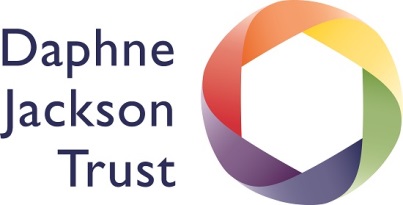 DAPHNE JACKSON FELLOWSHIP APPLICATIONPersonal Details FormPlease fill in and return all pages by email to DJMFT@surrey.ac.uk YOUR DETAILSYOUR PROPOSED FELLOWSHIP – Please note, your application will be endorsed if you have made contact with a supervisor and have a project idea. However, you can still submit the forms without a supervisor. If found eligible and suitable you can then identify a supervisor and project. You will be advised on this during the eligibility check.YOUR PERSONAL REFEREESPlease include the details of three personal referees.  At least one should have known you in a professional capacity (even if this was some time ago) and at least one should be an academic referee.  Please note that your proposed supervisor cannot act as a personal referee.REFEREE 1REFEREE 2REFEREE 3SOCIAL MEDIA (OPTIONAL)If you would be happy for the trust to connect with you via social media, please provide details below.HOW DID YOU HEAR ABOUT THE DAPHNE JACKSON TRUST?DATA PROTECTIONFor information about how we collect, store and use your personal information, please see our Privacy Notice available at: https://daphnejackson.org/privacy-notice/.  You can access your information, ask us not to process it, rectify, delete, restrict or change how we use your information in any other way by contacting any member of the Daphne Jackson Trust team.Form updated June 2020TITLE:FIRST NAME:LAST / FAMILY NAME:GENDER IDENTITY:  Man  Non-binary  Woman  Prefer not to say  Prefer to self-describe (please describe):  Man  Non-binary  Woman  Prefer not to say  Prefer to self-describe (please describe):  Man  Non-binary  Woman  Prefer not to say  Prefer to self-describe (please describe):HOME ADDRESS:HOME PHONE NUMBER:MOBILE:EMAIL:NATIONALITY:FOR NON-BRITISH 
NATIONALSDO YOU NEED A VISA TO WORK IN THE UK?	YES		NOIf no, please indicate your right to work status (e.g. permanent right to reside, indefinite leave to remain): DO YOU NEED A VISA TO WORK IN THE UK?	YES		NOIf no, please indicate your right to work status (e.g. permanent right to reside, indefinite leave to remain): DO YOU NEED A VISA TO WORK IN THE UK?	YES		NOIf no, please indicate your right to work status (e.g. permanent right to reside, indefinite leave to remain): ARE YOU APPLYING FOR AN ADVERTISED SPONSORED FELLOWSHIP?ARE YOU APPLYING FOR AN ADVERTISED SPONSORED FELLOWSHIP?	YES		NOIF YES, WHICH ONE?IF YES, WHICH ONE?UNIVERSITY OR RESEARCH INSITUTE WHERE THE FELLOWSHIP WILL BE HELD:UNIVERSITY OR RESEARCH INSITUTE WHERE THE FELLOWSHIP WILL BE HELD:DEPARTMENT:DEPARTMENT:RESEARCH PROJECT:RESEARCH PROJECT:PROJECT SUPERVISORTITLE & NAME:POSITION:PHONE NUMBER:EMAIL:NAME:EMAIL ADDRESS:TELEPHONE NUMBER:RELATIONSHIP TO YOU:JOB TITLE AND EMPLOYER: (if relevant)NAME:EMAIL ADDRESS:TELEPHONE NUMBER:RELATIONSHIP TO YOU:JOB TITLE AND EMPLOYER: (if relevant)NAME:EMAIL ADDRESS:TELEPHONE NUMBER:RELATIONSHIP TO YOU:JOB TITLE AND EMPLOYER: (if relevant)TWITTERINSTAGRAMFACEBOOKPLEASE TICKSOURCEPLEASE TICKSOURCEAdvertSocial mediaArticleTalk or other eventDaphne Jackson Fellow University emailOther organisation’s websiteWord of mouth; friend, colleague etcSearch engineOtherPLEASE GIVE DETAILS:PLEASE GIVE DETAILS:PLEASE GIVE DETAILS:PLEASE GIVE DETAILS: